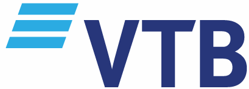 ტექნიკური დავალებადანართი #3პრეტენდენტმა უნდა წარმოადგინოს როგორც ერთწლიანი ასევე სამწლიანი მწარმოებლის ტექნიკური მხარდაჭერის ფასი.პრეტენდენტმა უნდა წარმოადგინოს მწარმოებლის ავტორიზაციის ფორმა (MAF). აღნიშნულ ფორმაში მითითებული უნდა იყოს მიმდინარე ტენდერის უნიკალური ნომერი ან/და დასახელება.შენიშვნა:ინფორმაცია ანგარიშსწორების პირობის შესახებ:ინფორმაცია მიწოდების ვადის შესახებ:პრეტენდენტის ხელმოწერა______________________ტექნიკური აღწერილობარაოდენობაერთეულის ღირებულებასაერთო ღირებულებაOracle Database Standard Edition 2 Processor - Software Update License & Support7სულ ჯამი:სულ ჯამი:სულ ჯამი: